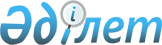 Об изменении границ (черты) населенных пунктов Наурзумского района
					
			Утративший силу
			
			
		
					Постановление акимата Наурзумского района Костанайской области от 3 апреля 2012 года № 1. Решение маслихата Наурзумского района Костанайской области от 3 апреля 2012 года № 32. Зарегистрировано Управлением юстиции Наурзумского района Костанайской области 11 мая 2012 года № 9-16-143. Утратило силу постановлением акимата Наурзумского района Костанайской области от 20 мая 2014 года № 1 и решением маслихата Наурзумского района Костанайской области от 20 мая 2014 года № 225

      Сноска. Утратило силу постановлением акимата Наурзумского района Костанайской области от 20.05.2014 № 1 и решением маслихата Наурзумского района Костанайской области от 20.05.2014 № 225 (вводится в действие со дня подписания).      В соответствии с пунктом 5 статьи 108 Земельного кодекса Республики Казахстан от 20 июня 2003 года, подпунктом 3) статьи 12 Закона Республики Казахстан от 8 декабря 1993 года "Об административно-территориальном устройстве Республики Казахстан", статьями 6, 31 Закона Республики Казахстан от 23 января 2001 года "О местном государственном управлении и самоуправлении в Республике Казахстан", Наурзумский районный акимат ПОСТАНОВЛЯЕТ и Наурзумский районный маслихат РЕШИЛ:



      1. Изменить границы аула Уленды, исключив земли упраздненного села Каракудук, общей площадью 2334,0 гектар, включив земли упраздненного села Шолаккопа общей площадью 2762,0 гектар.



      2. Изменить границы села Шолаксай, включив земли упраздненных сел Копа, Казанское общей площадью 2764,0 гектар.



      3. Изменить границы аула Дамды, исключив земли упраздненного села Каракудук общей площадью 2352,0 гектар.



      4. Изменить границы села Мереке, включив земли упраздненного села Бестамак общей площадью 3384,0 гектар.



      5. Изменить границы села Кожа, исключив земли упраздненных сел Октябрь, Саршыганак общей площадью 4745,0 гектар, включив земли упраздненного села Егинсай общей площадью 965,0 гектар.



      6. Исключить из земель села Кожа земли упраздненного села Наурзум площадью 607,0 гектар, села Саршыганак площадью 3,0 гектар, часть земель участка № 2 площадью 434,0 гектар, участка № 3 площадью 882,0 гектар.



      7. Изменить границы села Жамбыл, Карамендинского сельского округа исключив часть земель села Жамбыл площадью 1962,0 гектар, упраздненного села Киевка площадью 290,0 гектар.



      8. Изменить границы села Жамбыл включив земли упраздненного села Новостройка и часть земель упраздненного села Киевка общей площадью 8162,0 гектар.



      9. Настоящее постановление и решение вводится в действие по истечении десяти календарных дней после дня его первого официального опубликования.      Аким района                                А. Балгарин      Председатель сессии                        М. Кузембаев      Секретарь

      районного маслихата                        Б. Аманбаев
					© 2012. РГП на ПХВ «Институт законодательства и правовой информации Республики Казахстан» Министерства юстиции Республики Казахстан
				